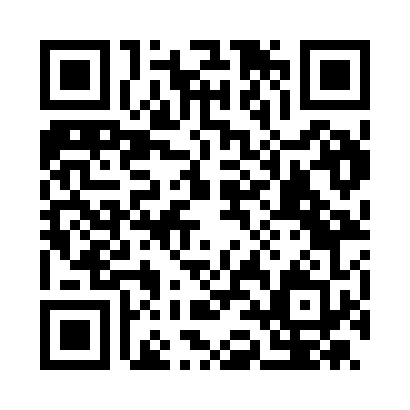 Prayer times for Appennino, ItalyWed 1 May 2024 - Fri 31 May 2024High Latitude Method: Angle Based RulePrayer Calculation Method: Muslim World LeagueAsar Calculation Method: HanafiPrayer times provided by https://www.salahtimes.comDateDayFajrSunriseDhuhrAsrMaghribIsha1Wed4:106:011:056:038:099:532Thu4:086:001:056:048:109:553Fri4:065:581:056:048:119:574Sat4:045:571:046:058:129:585Sun4:025:561:046:068:1410:006Mon4:005:551:046:068:1510:027Tue3:585:531:046:078:1610:038Wed3:565:521:046:078:1710:059Thu3:555:511:046:088:1810:0710Fri3:535:501:046:098:1910:0811Sat3:515:491:046:098:2010:1012Sun3:495:471:046:108:2110:1213Mon3:475:461:046:118:2210:1414Tue3:465:451:046:118:2310:1515Wed3:445:441:046:128:2410:1716Thu3:425:431:046:128:2610:1917Fri3:405:421:046:138:2710:2018Sat3:395:411:046:148:2810:2219Sun3:375:401:046:148:2910:2320Mon3:365:391:046:158:3010:2521Tue3:345:391:046:158:3110:2722Wed3:325:381:046:168:3210:2823Thu3:315:371:056:178:3310:3024Fri3:305:361:056:178:3310:3125Sat3:285:351:056:188:3410:3326Sun3:275:351:056:188:3510:3427Mon3:255:341:056:198:3610:3628Tue3:245:331:056:198:3710:3729Wed3:235:331:056:208:3810:3930Thu3:225:321:056:208:3910:4031Fri3:215:321:066:218:4010:41